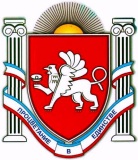 РЕСПУБЛИКА КРЫМБЕЛОГОРСКИЙ РАЙОН
АДМИНИСТРАЦИЯ КРИНИЧНЕНСКОГО СЕЛЬСКОГО ПОСЕЛЕНИЯПредседатель Криничненского сельского совета -Глава администрации Криничненского сельского поселенияП О С Т А Н О В Л Е Н И Е__________2016г				с. Криничное				№ПРОЕКТОб утверждении муниципальной программы муниципального образования Криничненское сельское поселение Белогорского района Республики Крым "Дорожное хозяйство "В соответствии со статьей 179.4  Бюджетного кодекса Российской Федерации Бюджетного кодекса Российской Федерации, Законом Республики Крым «О дорожном фонде Республики Крым» от26 июня 2015 года № 703-1/15,Положением о дорожном фонде муниципального образования Криничненское сельское поселение Белогорского района Республики Крым, Уставом муниципального образования Криничненское сельское поселение, утвержденным решением 4-й сессии  Криничненского сельского совета  1-го созыва №19 от 12.11.2014 года, администрация Криничненского сельского поселения Белогорского района Республики КрымП О С Т А НО В Л Я Е Т:1.Утвердить муниципальную программу муниципального образования Криничненское сельское поселение Белогорского района Республики Крым "Дорожное хозяйство" согласно Приложению. 2. Данное постановление подлежит обнародованию на официальном Портале Правительства Республики Крым на странице Белогорского  муниципального района (belogorskiy.rk.gov.ru) в разделе «Муниципальные образование района» подраздел «Криничненское сельское поселение», а также путем размещения на сайте Криничненского сельского поселения(http://Криничное-адм.рф) и на информационных стендах расположенных на территории Криничненского сельского поселения.4. Настоящее постановление  вступает в силу с момента обнародования и распространяется на правоотношения, возникшие с 01 января 2017 года.   5. Контроль по исполнению данного постановления оставляю за собой.Председатель Криничненского сельского совета - глава администрацииКриничненского сельского поселения					Е.П. ЩербеневПриложение № 1к  Постановлению администрацииКриничненского сельского поселенияот ______ 2016г. № ПРОЕКТПАСПОРТмуниципальной программы муниципального образования  Криничненское сельское поселение Белогорского района Республики Крым "Дорожное хозяйство"2. Характеристика проблемы, решения которой осуществляется путем реализации ПрограммыАвтомобильные дороги общего пользования местного значения являются важнейшей составной частью транспортной системы. От уровня транспортно-эксплуатационного состояния и развития сети автомобильных дорог общего пользования местного значения в пределах населенных пунктов сельского поселения во многом зависит решение задач достижения устойчивого экономического роста сельского поселения, улучшения условий для предпринимательской деятельности и повышения качества жизни населения.Общая протяженность автомобильных дорог общего пользования местного значения в Криничненском сельском поселении на 1 января 2017 года составила 7,196 км.Низкий уровень финансирования дорожной отрасли в Криничненском сельском поселении привел к тому, что в настоящее время на автодорогах общего пользования местного значения идет необратимый процесс старения и разрушения поверхности покрытия проезжей части, конструктивных слоев дорожной одежды. 90% дорог муниципального значения не отвечают нормативным требованиям и потребительским свойствам дороги. 3. Цели и задачи реализации ПрограммыЦель программы: улучшить транспортно-эксплуатационное состояние автодорог общего пользования местного значения муниципального образования  Криничненское сельское поселение Белогорского района Республики Крым.Задачи программы: 1. расширение сети и повышение уровня качества автомобильных дорог местного значения в том числе:- проведение работ по постановке на государственный кадастровый учет автомобильных дорог местного значения;- разработка ПСД автомобильных дорог местного значения. 2. содержание автомобильных дорог общего пользования местного значения в границах населенных пунктов Криничненского сельского поселения, в том числе:- расчистка дорог от снега; подсыпка песком - ремонт дорог;- изготовление и установка дорожных знаков.4. Механизм реализации ПрограммыРеализация Программы предусматривает участие администрации муниципального образования  Криничненское сельское поселение Белогорского района Республики Крым, подрядных строительных организаций, проектно-изыскательских и других организаций.Криничненский сельский совет утверждает объем ассигнований на финансирование настоящей Программы.Администрация Криничненского сельского поселения при реализации мероприятий Программы выполняет следующие функции:- в качестве муниципального заказчика заключает муниципальные контракты на выполнение работ, оказание услуг, предусмотренных Программой;- в течение всего срока действия муниципального контракта контролирует выполнение работ подрядными организациями, осуществляет приемку выполненных работ;- осуществляет иные функции в пределах своих полномочий.Главным распорядителем и получателем бюджетных средств, направленных на реализацию мероприятий Программы, является администрация Криничненского сельского поселения Белогорского района Республики Крым5. Сроки и этапы реализации ПрограммыСрок реализации -  2017 год. Программа реализуется в один  этап. 6. Ресурсное обеспечение ПрограммыРеализация мероприятий Программы будет осуществляться за счет средств муниципального дорожного фонда муниципального образования Криничненское сельское поселение Белогорского района Республики Крым в сумме  164,464 тыс. руб., в том числе 2017 год –  164,464 тыс. руб.Объем бюджетных ассигнований дорожного фонда подлежит корректировке в очередном финансовом году, носит прогнозируемый характер. 7. Объемы финансирования программы на 2017 год8. Состав и сроки предоставления отчетности об исполнении ПрограммыОтчет об использовании бюджетных ассигнований дорожного фонда формируется в составе бюджетной отчетности об исполнении местного бюджета и представляется Криничненскому сельскому совету одновременно с годовым отчетом об исполнении местного бюджета и подлежит обязательному опубликованию. 9. Целевые индикаторы эффективности использования ПрограммыЦелевые индикаторы эффективности использования Программы представлены в таблице №110. Ожидаемые конечные результаты реализации Программы и показатели социально-экономической эффективности.	Конечными результатами реализации Программы являются: обеспечение круглогодичного содержания автомобильных дорог общего пользования местного значения в соответствии с нормативными требованиями к транспортно-эксплуатационному состоянию и условиями безопасности движения; 	Показателями социально-экономической эффективности Программы являются: повышение уровня и улучшение социальных условий жизни населения.Наименование ПрограммыМуниципальная программа муниципального образования – Криничненское сельское поселение Белогорского района Республики Крым "Дорожное хозяйство"  (далее - Программа)Заказчик ПрограммыАдминистрация Криничненского сельского поселения Белогорского района Республики Разработчик программы Администрация Криничненского сельского поселения Белогорского района Республики Основание для разработки Программы  Указ Президента Российской Федерации от 7 мая 2012 года №596 «О долгосрочной государственной экономической политике», поручение Президента Российской Федерации от 22 декабря 2012 года №ПР-3410 об увеличении объемов строительства и реконструкции в ближайшем десятилетии в 2 раза, Законом Республики Крым «О дорожном фонде Республики Крым» от26 июня 2015 года № 703-1/15, Положением о дорожном фонде муниципального образования Криничненское сельское поселение Белогорского района Республики Крым, Уставом муниципального образования  Криничненское сельское поселениеИсполнители мероприятийПрограммыАдминистрация Криничненского сельского поселения Белогорского района Республики ЦелиЦель программы:Улучшить транспортно-эксплуатационное состояние автодорог общего пользования местного значения муниципального образования Криничненское сельское поселение Белогорского района Республики КрымЗадачиЗадачи:1. расширение сети и повышение уровня качества автомобильных дорог местного значения в том числе: - проведение работ по постановке на государственный кадастровый учет автомобильных дорог местного значения;- разработка ПСД автомобильных дорог местного значения.2. содержание автомобильных дорог общего пользования местного значения в границах населенных пунктов Криничненского сельского поселения, в том числе:- расчистка дорог от снега;- ремонт дорог;- изготовление и установка дорожных знаков.Целевые индикаторыЦелевые индикаторы Программы:обеспечение круглогодичного содержания сети автомобильных дорог общего пользования местного значения  в соответствии с нормативными требованиями транспортно-эксплуатационного состояния и условиями безопасности движения, по протяженности всей сети;Сроки и этапы реализации ПрограммыСрок реализации 2017 год. Программа реализуется в один этапОбъемы и источники финансирования  Источниками финансирования Программы являются: средства муниципального дорожного фонда муниципального Криничненское сельское поселение Белогорского района Республики Крым в сумме  164,464  тыс. руб., в том числе:2017 год – 164,464 тыс. руб.Ожидаемые конечные результаты реализации Программы и показатели социально-экономической эффективностиКонечными результатами реализации Программы являются:обеспечение круглогодичного содержания автомобильных дорог общего пользования местного значения в границах населенных пунктов в соответствии с нормативными требованиями к транспортно-эксплуатационному состоянию и условиями безопасности движения;Показателями социально-экономической эффективности Программы являются: повышение уровня и улучшение социальных условий жизни населения.№п/пНаименование мероприятияГРБСГРБСКБККЦСРСумма, рубВсего по программе:93204090409164 464,48IОсновное мероприятие «Прочее благоустройство территории Криничненского сельского поселения Белогорского района Республики Крым»9320409040903 0 01 000001.Расходы на  разработку нормативно-правовых документов на  автомобильные дороги  общего пользования местного значения в границах населенных пунктов Криничненского сельского поселения9320409040903 0 01 921301.1- проведение работ по постановке на государственный кадастровый учет автомобильных дорог местного значения;9320409040903 0 01 921301.2- разработка ПСД автомобильных дорог местного значения. 9320409040903 0 01 921301.2Итого по п. 1:IIОсновное мероприятие «Основное мероприятие "Содержание автомобильных дорог общего пользования местного значения в границах населенных пунктов Криничненского сельского поселения "9320409040903 0 02 00000164 464,482.Расходы на  содержание автомобильных дорог общего пользования местного значения в границах населенных пунктов Криничненского сельского поселения9320409040903 0 02 92130164 464,482.1расчистка дорог от снега; подсыпка реагентами9320409040903 0 02 9213030000,002.2установка дорожных знаков на территории Криничненского сельского поселения9320409040903 0 02 92130134464,482.39320409040903 0 02 92130164 464,48Итого по п. 2:164 464,48Наименование целевых индикаторов и показателейЕд.изм.2017Наименование целевых индикаторов и показателейЕд.изм.2017123Обеспечение круглогодичного содержания сети автомобильных дорог общего пользования местного значения в соответствии с нормативными требованиями транспортно-эксплуатационного состояния и условиями безопасности движения, по протяженности всей сети.км.7,196